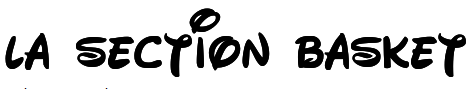 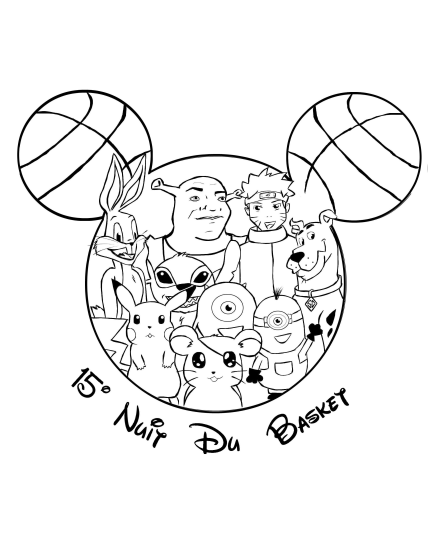 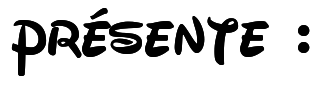 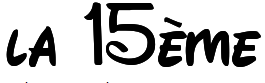 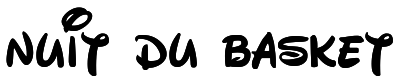 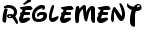 Rendez-vous à 18h à l’UFRAPS pour la remise des maillots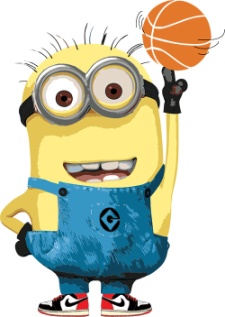 Tournoi MIXTE : présence OBLIGATOIRE d’1 FILLE minimum sur le terrain. Les étudiants de Lyon 1 (STS, Santé, STAPS, Polytech, IUT, IUFM, ISFA) ont la possibilité d’inviter maximum 2 personnes extérieures. Ils seront sous la responsabilité du responsable d’équipe. Toute tentative de tricherie sera sanctionnée ! Les équipes sont obligatoirement composées DE 8 à 10 JOUEURS MAXIMUM. Si une équipe est composée de moins de 8 personnes, elle DOIT REGLER L’INSCRIPTION POUR 8 PERSONNES, soit 48€.  Si plus de 8 joueurs, le prix est de 6 euros/personnes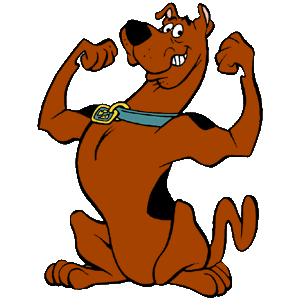  Un classement sera réalisé après les phases de poule (victoire = 3 points et défaite = 1 point).  Les équipes ne jouant pas doivent arbitrer et faire la table de marque selon le planning prévu. Si cela n’est pas le cas, les équipes pourront souffrir de pénalités.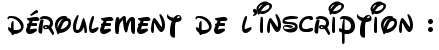 Inscription internet jusqu’au 10/12/2016 dans la limite des places disponibles. Les étudiants non-inscrits régulièrement en cours de basket à l’Université Lyon 1 doivent fournir une COPIE DE LEUR CARTE ETUDIANTE.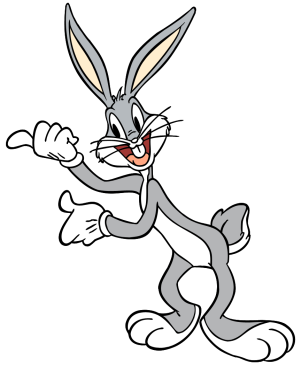 Le règlement par chèque, espèces ou carte bancaire doit se faire au bureau des sports (bâtiment SIUAPS au 1er étage, tous les jours de 10h à 15h) avant le 9/12/2016. Les équipes ne respectant pas ce délai ou n’ayant pas prévenu d’un éventuel retard seront désinscrites !  Chaque équipe fournit un RESPONSABLE D’EQUIPE lors de l’inscription.  Pour plus d’infos : basket.aslyon1@gmail.com